Информация о языке  проведения вступительных испытании при приеме на обучение по образовательным программам высшего образования - программам бакалавриата, программам специалитета,  программам магистратуры, по образовательным программам среднего профессионального образования, по программам подготовки научных и научно-педагогических кадров в аспирантуре  в  ФГБОУ ВО « Елецкий государственный университет им.И.А.Бунина» в 2024 годуПравилами приема в федеральное государственное бюджетное образовательное учреждение высшего профессионального образования «Елецкий государственный университет им.И.А.Бунина» установлено, что подача заявления о приеме и проведение вступительных испытаний осуществляется на русском языке ( за исключение приема на программы , обучение по которым осуществляется на иностранном языке)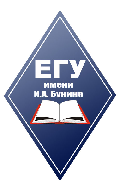 